ОТДЕЛ ОБРАЗОВАНИЯ АДМИНИСТРАЦИИВАДИНСКОГО РАЙОНАП Р И К А З     №  43                                                                                           04.04.2022  г.    О формировании кадрового резерваруководителей муниципальных образовательных организаций                В соответствии с Федеральным законом Российской Федерации от 29.12.2012 № 273-ФЗ «Об образовании в Российской Федерации» (с последующими изменениями и дополнениями),  Законом Пензенской области от 04.07.2013 № 2413-ЗПО «Об образовании в Пензенской области»,   распоряжением  Губернатора Пензенской области от 17.02.2022  № 103-р   «Об утверждении Плана ("дорожной карты") по формированию и использованию кадровых резервов органов местного самоуправления муниципальных образований Пензенской области», руководствуясь Положением об отделе образования Вадинского района Пензенской области,п р и к а з ы в а ю:           1. Утвердить  Положение о кадровом резерве руководителей муниципальных образовательных организаций согласно приложению 1 к настоящему приказу.          2.   Создать комиссию по проведению конкурсного отбора для зачисления в кадровый резерв руководителей муниципальных образовательных организаций и утвердить ее состав согласно приложению 2  к настоящему приказу.          3. Руководителям образовательных организаций организовать работу по созданию кадрового резерва руководителей ОО в соответствии с Положением.          4.  Контроль исполнения приказа  оставляю за собой.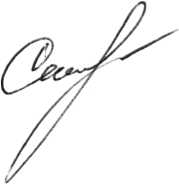 Начальник отдела образования                                                 Г.В. Семисчастнова Приложение 1                                                                                                  к приказу отдела образования администрации                                                                                Вадинского района                                                                                                                     от 4.04.2022 № 43Положение о кадровом резерве руководителей муниципальных образовательных организацийВадинского района 1. Общие положенияНастоящее Положение о кадровом резерве руководителей муниципальных образовательных организаций Вадинского района (далее - Положение) разработано в целях повышения качества управленческой деятельности, создания условий по формированию резерва управленческих кадров и определяет правила формирования кадрового резерва руководителей муниципальных образовательных организаций, подведомственных отделу образования администрации  Вадинского   района.Кадровый резерв руководителей муниципальных образовательных организаций (далее - кадровый резерв) - это список граждан Российской Федерации, прошедших конкурсный отбор и зачисленных в списки резерва для систематической целевой подготовки, ориентированной на получение знаний и навыков, необходимых для назначения на должность:директора общеобразовательной организации;заведующего дошкольной образовательной организации;директора учреждения дополнительного образования детей.Формирование кадрового резерва осуществляется в целях:Совершенствования деятельности по подбору и расстановке кадров для замещения вакантных должностей руководителей муниципальных образовательных организаций района (далее - руководителей ОО).Улучшения качественного состава руководителей ОО.Своевременного удовлетворения потребности в руководящих кадрах.Работа с кадровым резервом проводится в целях:Повышения уровня мотивации работников муниципальной системы образования к профессиональному росту.Улучшения результатов профессиональной деятельности руководителей ОО района.Сокращения периода адаптации вновь назначенного руководителя ОО при вступлении в должность.Формирование кадрового резерва основано на принципах:компетентности и профессионализма лиц, включаемых в резерв;гласности, добровольности, объективности включения в резерв;единства основных требований, предъявляемых к кандидатам на выдвижение.Кадровый резерв оформляется в виде перечня лиц по соответствующим должностям и утверждается начальником отдела образования.Организационную, координирующую и методическую функции по формированию и работе с кадровым резервом осуществляет сотрудник по кадрам отдела образования.                                2. Порядок формирования кадрового резерваКадровый резерв формируется из числа:педагогических работников муниципальных образовательных организаций;заместителей руководителей муниципальных образовательных организаций;иных лиц.Выдвижение кандидатов для включения в кадровый резерв может проводиться следующими способами:выдвижение сотрудника образовательной организации руководителем ОО;в порядке самовыдвижения.Выдвижение сотрудника образовательной организации для включения в кадровый резерв осуществляется только с его согласия.Независимо от способа выдвижения кандидата в кадровый резерв должны быть представлены следующие документы:личное заявление (Приложение 1);резюме кандидата (Приложение 2);представление руководителя образовательной организации, представителей органов управления образовательной организации (в случае выдвижения кандидата из числа работников образовательной организации) (Приложение 3);характеристика с места работы (в случае самовыдвижения);рекомендации, свидетельствующие о деловых качествах (по желанию).Все лица, независимо от способа выдвижения в кадровый резерв, проходят процедуру оценки, соответствующую той должности, на которую они претендуют.Процедуру оценки проводит комиссия по проведению конкурсного отбора для зачисления в кадровый резерв (далее - Комиссия), созданная приказом начальника отдела образования.Отбор кандидатов для включения в кадровый резерв производится Комиссией на основании анализа представленных кандидатами документов об образовании, осуществлении трудовой деятельности, анкетных данных.В кадровый резерв включаются лица, соответствующие квалификационным характеристикам должностей работников образования по должности «руководитель», имеющие высшее профессиональное педагогическое образование, а также по направлениям подготовки «Государственное и муниципальное управление», «Менеджмент», «Управление персоналом» и стаж работы на педагогических должностях не менее 5 лет или высшее профессиональное образование и дополнительное профессиональное образование в области государственного и муниципального управления или менеджмента и экономики и стаж работы на педагогических или руководящих должностях не менее 5 лет.В кадровый резерв включаются лица, обладающие способностью к быстрому освоению новых сфер деятельности, социальной и личностной компетентностями, лидерскими качествами, необходимыми деловыми и личностными качествами, активной жизненной позицией, инициативностью, работоспособностью, коммуникабельностью, способностью оценивать свою работу и работу коллектива, стратегическое мышление, высокий потенциал к развитию, успешно проявившие себя в сфере профессиональной и общественной деятельности.При необходимости с кандидатами для включения в кадровый резерв может проводиться собеседование.По итогам процедуры оценки Комиссией в отношении каждого кандидата принимается решение о зачислении в кадровый резерв или исключении из числа кандидатов для зачисления в кадровый резерв.На основании протокола Комиссии формируется список кадрового резерва.Список кадрового резерва утверждается начальником отдела образования.После утверждения списка кадрового резерва кандидатам объявляется о зачислении их в кадровый резерв.Лица, включенные в состав кадрового резерва, могут включаться в кадровый резерв и на последующие годы при условии положительного заключения Комиссии о результатах выполнения ими индивидуального плана подготовки кандидата резерва.Включение лица в резерв управленческих кадров не влечет за собой обязательное назначение его на вышестоящие должности.С целью повышения эффективности кадрового резерва проводится корректировка списков кадрового резерва, в ходе которой оцениваются результаты подготовки, даются заключения о возможности выдвижения кандидата на руководящую должность, целесообразности продолжения подготовки, корректировке индивидуального плана, исключения из резерва.Лица, включенные в состав кадрового резерва, могут быть исключены из его состава на следующих основаниях:отказ от прохождения переподготовки (переквалификации) и (или) повышения квалификации;личное заявление об исключении из состава кадрового резерва;неудовлетворительные результаты выполнения плана индивидуальной подготовки кандидата резерва;сокращение должности руководителя в связи с реорганизацией или ликвидацией муниципальной образовательной организации.Лица, включенные в кадровый резерв, имеют преимущество при приеме на вакантную должность кадрового резерва, если они к моменту замещения должности обладают необходимыми профессиональными и иными качествами, определенными для данной должности.Обновление Кадрового резерва осуществляется один раз в год.Состав и организация деятельности КомиссииКомиссия является коллегиальным органом, действующим на постоянной основе. Комиссия состоит из председателя, заместителя председателя, секретаря и членов Комиссии.В отсутствии председателя его функции выполняет заместитель председателя. В случае одновременного отсутствия на заседании Комиссии вышеуказанных председателя и заместителя председателя функции председателя на заседании комиссии исполняет член Комиссии, который избирается простым большинством голосов из числа присутствующих на заседании членов Комиссии, что фиксируется в протоколе заседаний Комиссии. При отсутствии секретаря Комиссии его функции выполняет член Комиссии, уполномоченный на выполнение таких функций председателем.В состав Комиссии входят начальник отдела образования, его заместитель, специалисты и методисты.Члены Комиссии осуществляют свои функции на безвозмездной основе.Комиссия проводит заседание по мере необходимости.Заседание Комиссии считается правомочным, если на нем присутствует более половины членов. Члены Комиссии участвуют в заседании лично, передача полномочий другим лицам не допускается.Решение Комиссии считается принятым, если его поддержало более 2/3 общего числа членов комиссии. При равенстве голосов членов Комиссии голос председательствующего на заседании является решающим.По результатам конкурса конкурсная комиссия выносит следующие решения:Кандидат включается в кадровый резерв.Кандидат не включается в кадровый резерв.Решение Комиссии оформляется протоколом заседания комиссии, который подписывается председателем, заместителем председателя, секретарем и членами Комиссии, в течение 3 рабочих дней.Подготовка кадрового резерваПодготовка лиц, зачисленных в кадровый резерв, проводится в целях приобретения ими практических и организационных навыков для выполнения обязанностей по должности кадрового резерва.При подготовке лица, зачисленного в кадровый резерв, могут быть использованы такие формы работы, как:прохождение курсов повышения квалификации, профессиональная переподготовка;исполнение обязанностей по должности, на которую состоит в кадровом резерве;участие в конференциях, семинарах, совещаниях.Подготовка лиц, зачисленных в кадровый резерв, может производиться по индивидуальному плану (Приложение №5), в котором должны быть предусмотрены конкретные мероприятия, обеспечивающие приобретение лицом, зачисленным в кадровый резерв, необходимых теоретических и практических знаний.Индивидуальный план подготовки лица, зачисленного в кадровый резерв, составляется на 3 года.Индивидуальные планы подготовки разрабатываются по согласованию с лицами, включенными в список кадрового резерва.Заключительные положенияИзменения и дополнения к настоящему Положению вносятся приказами начальника отдела образования, на основании решения Комиссии.                Информация о кадровом резерве размещается на сайте отдела образования.Приложение 1 к Положению о кадровом резерве руководителей образовательных организацийВ комиссию по проведению конкурсного отбора для зачисления в кадровый резерв руководителей муниципальных образовательных организаций Вадинского муниципального района                                                                                                                                                   (фамилия, имя, отчество)                                                                                                                                                                  (должность, место работы)ЗаявлениеПрошу зачислить меня в кадровый резерв руководителей муниципальных образовательных организаций  Вадинского муниципального района по должности	                         (указать наименование должности).С положением о кадровом резерве руководителей муниципальных образовательных организаций ознакомлен (а).Даю согласие на обработку моих персональных данных в базе данных кадрового резерва руководителей муниципальных образовательных организаций Вадинского муниципального района в порядке, установленном Федеральным законом от 27.07.2006 г. №152-ФЗ «О персональных данных».	______________202___ г.     подписьПриложение 2 к Положению о кадровом резерве руководителей образовательных организаций	Р  Е З Ю М ЕФамилия     Имя ОтчествоПриложение 3 к Положению о кадровом резерве руководителей образовательных организацийПредставление руководителя образовательной организациина кандидата в кадровый резерв руководителей образовательных организацийФИО, должность руководителя	Образовательная организация	ФИО кандидата в резерв	Должность, занимаемая работником на момент выдвижения в резервДата назначения на эту должность 	Продолжительность работы в образовательной организации, занимаемые должностиСтепень и качество участия кандидата в резерв в решении поставленных перед коллективом образовательной организации задач; сложность выполняемой им работы и ее результативностьСоответствие профессиональных качеств квалификационным требованиям по занимаемой должности руководителя муниципальной образовательной организации 	Предложения и рекомендации по планированию подготовки кандидата в резерв	(профессиональная подготовка, включение в кадровый резерв на определенную должность и т.д.)Подпись руководителя    Дата	Приложение 4 к Положению о кадровом резерве     руководителей образовательных организаций     Индивидуальный план подготовки(фамилия, имя, отчество) зачисленного в	году в кадровый резерв на  должность(наименование должности)Дата составления: «	»	202	г.Приложение 1                                                                                                  к приказу отдела образования администрации                                                                                Вадинского района                                                                                                                     от 4.04.2022 № 43Комиссия по проведению конкурсного  отбора для зачисления в кадровый резерв руководителеймуниципальных образовательных организаций1.Семисчастнова  Галина Владимировна   - 	Председатель аттестационной              комиссии,  начальник отдела образования администрации2.Душутина Ирина Ивановна 	                 -   заведующий сектором управления                                                            качеством образования отдела образования администрации Вадинского района,     заместитель председателя аттестационной  комиссии,  3.Ответственный секретарь комиссии     - Ревдов Анатолий Владимирович, юрисконсульт отдела образования	Члены комиссии:4.Суханкина Н.В.- заместитель начальника отдела организационной, юридической, кадровой работы и архивного дела администрации по кадровым вопросам (по согласованию);5.Кусакина Альбина Владимировна   - заведующий методическим кабинетом;      6. Забодаева Светлана Федоровна - методист   отдела  образования;7. Мясникова Татьяна Валентиновна- методист   отдела  образования; 8. Ступникова Елена Александровна      -  специалист по кадрам отдела образования 9. Калашникова Ольга Васильевна    -  председатель РК профсоюза                                                                      работников образования                                                                                          (по согласованию)10. Глава администрации сельсовета по месту нахождения муниципальной образовательной организации  Вадинского района   (по согласованию)Дата и место рожденияМесто работыПаспорт или документ, его заменяющий (серия, номер, кем и когда выдан)Адрес регистрации, адрес фактического проживания, телефон, e-mailСемейное положениеОбразование (когда и какие учебные заведения окончили, номера дипломов) Направление подготовки или специальность по диплому Квалификация по дипломуДополнительное образование и повышение квалификации (год, тема, количество часов)Выполняемая работа с начала трудовой деятельности (включая работу по совместительству, предпринимательскую деятельность и т.п.).Выполняемая работа с начала трудовой деятельности (включая работу по совместительству, предпринимательскую деятельность и т.п.).Управленческий стаж (при наличии)Педагогический стаж, категорияУчастие в конкурсах профессионального мастерства (уровень муниципальный, региональный, всероссийский и т.д.)Участие в научно-исследовательской или экспериментальной деятельностиГосударственные награды, иные награды и знаки отличияДополнительные сведения (по желанию)№п/пМероприятиеСроки прохожденияОтметка о выполненииПрохождение курсов повышения квалификации, профессиональная переподготовкаПрохождение курсов повышения квалификации, профессиональная переподготовкаПрохождение курсов повышения квалификации, профессиональная переподготовкаПрохождение курсов повышения квалификации, профессиональная переподготовкаУчастие в конференциях, семинарах, совещанияхУчастие в конференциях, семинарах, совещанияхУчастие в конференциях, семинарах, совещанияхУчастие в конференциях, семинарах, совещанияхИсполнение обязанностей по должности кадрового резерва (заполняется по факту)Исполнение обязанностей по должности кадрового резерва (заполняется по факту)Исполнение обязанностей по должности кадрового резерва (заполняется по факту)Исполнение обязанностей по должности кадрового резерва (заполняется по факту)